               Challenge  Can you write the name of the item you have found underneath your drawing?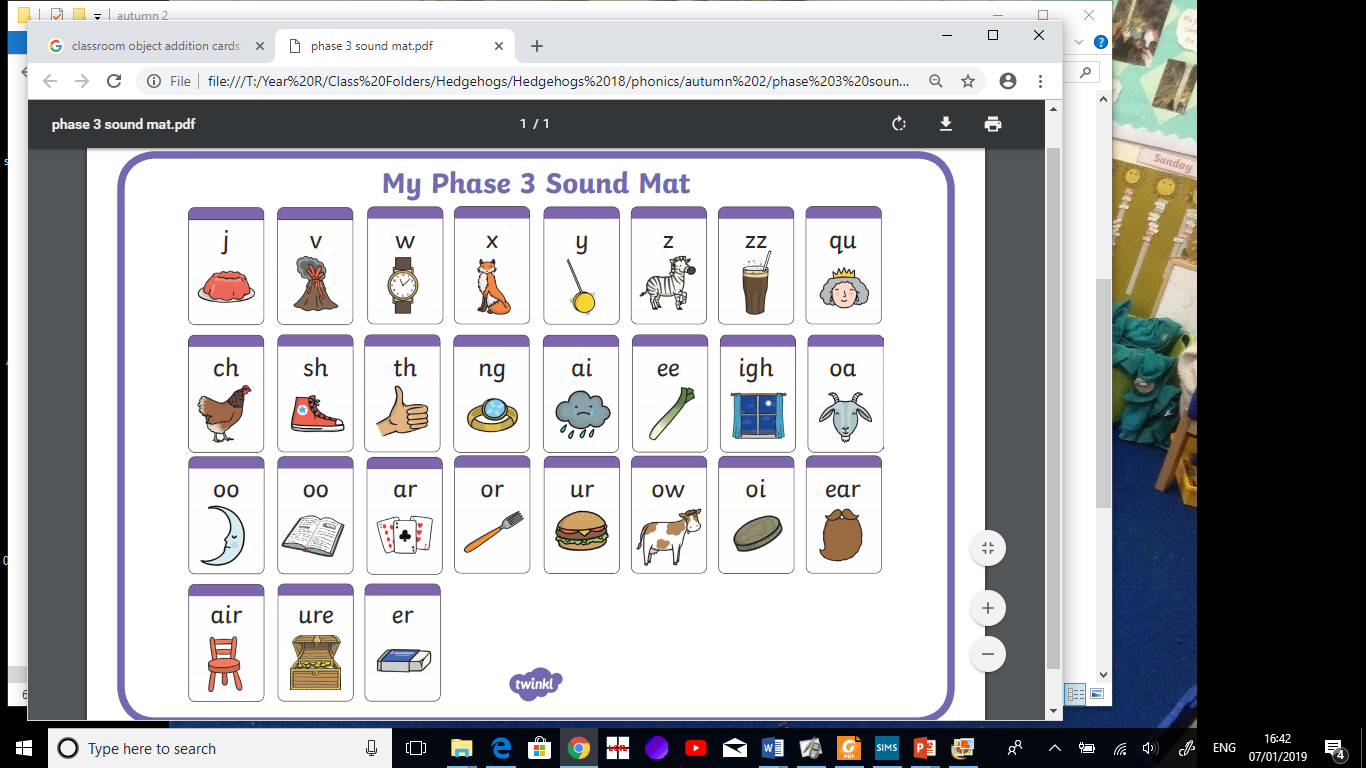 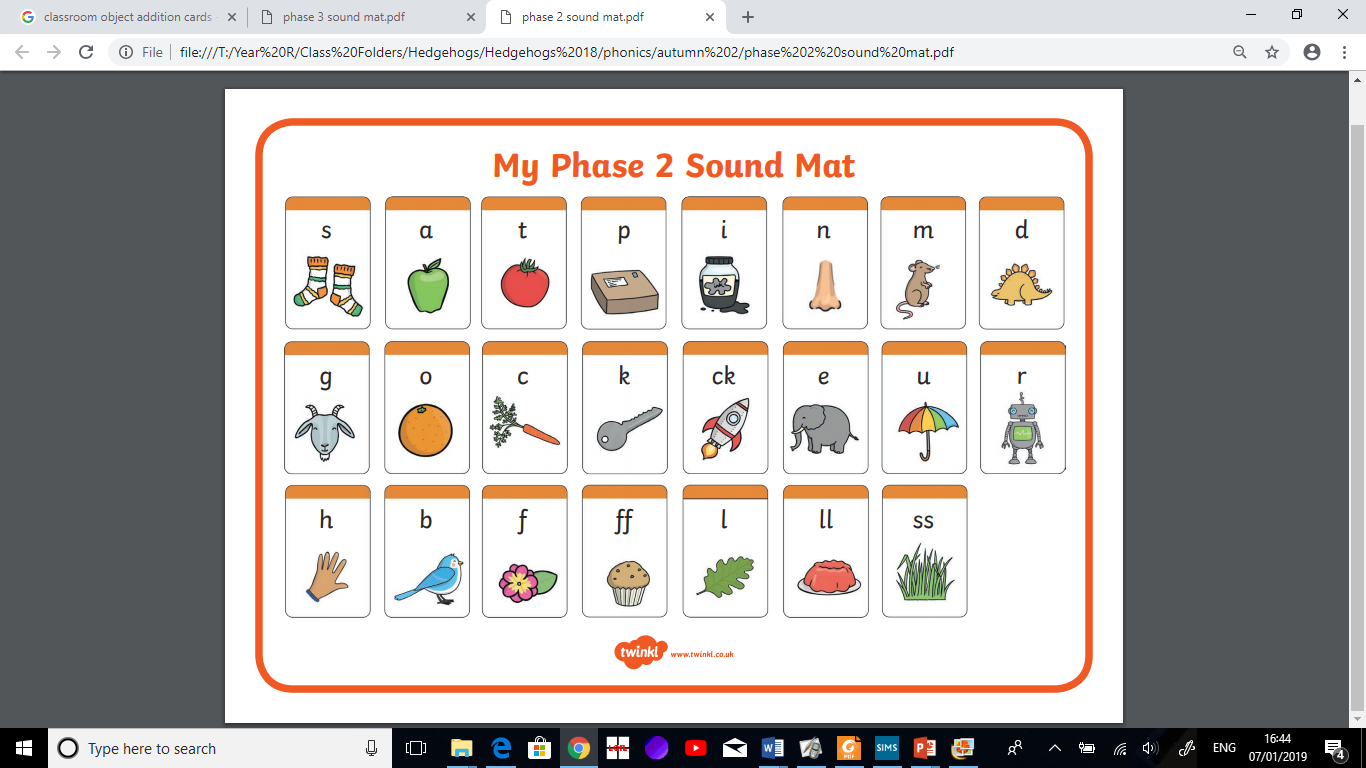 aieeoroaar